 Date:Subject: Project TraineeSir,	This is to certify that Mr. / Ms PRADEEP KUMAR who’s Enrolment No.    520764026   is a student of BCA Programme of SIKKIM MANIPAL UNIVERSITY, DE and have to do a project in his final year starting from January session.  The project is compulsory for BCA programme. He has to do a project for 3-6 months in Industry/Research Laboratories under the supervision of a guide preferably from the same organization.  During his course, the student has gone through / will go through several theoretical papers such as Data Structures, Database Management System, Programming Languages (C#, TCP/IP Programming, Intranet Administration, Computer Networks, S/W Engineering etc. The student also attends practical sessions in all courses in which practical sessions were prescribed for various subjects.Looking  forward for your positive response.Signature& Name of Project Coordinator  With date         ABOUT ‘C#’ LANGUAGEThe C# LanguageC# (pronounced C-Sharp) is no doubt the language of choice in the .Net environment. It is a whole new languageFree of the backward compatibility curse with a whole bunch of new, exciting and promising features. It is anObject Oriented Programming language and has at its core, many similarities to Java, C++ and VB. In fact, C#Combines the power and efficiency of C++, the simple and clean OO design of Java and the languageSimplification of Visual Basic.17 Programmers Heaven: C# SchoolLike Java, C# also does not allow multiple inheritance or the use of pointers (in safe/managed code), but doesProvide garbage memory collection at runtime, type and memory access checking. However, contrary to JAVA,C# maintains the unique useful operations of C++ like operator overloading, enumerations, pre-processorDirectives, pointers (in unmanaged/un-safe code), function pointers (in the form of delegates) and promises to haveTemplate support in the next versions. Like VB, it also supports the concepts of properties (context sensitive fields).In addition to this, C# comes up with some new and exciting features such as reflections, attributes, marshalling,Removing, threads, streams, data access with ADO.Net and moreThe .Net Architecture and .Net FrameworkIn the .Net Architecture and the .Net Framework there are different important terms and concepts which we willDiscuss one by one:-The Common Language Runtime (CLR)The most important concept of the .Net Framework is the existence and functionality of the .Net CommonLanguage Runtime (CLR) also called .Net Runtime for short. It is a framework layer that resides above the OS andHandles the execution of all the .Net applications. Our programs don't directly communicate with the OS but goThrough the CLR.Our .Net ApplicationsCommon Language Runtime (CLR)Windows OSMSIL (Microsoft Intermediate Language) CodeWhen we compile our .Net Program using any .Net compliant language (such as C#, VB.Net or C++.Net) ourSource code does not get converted into the executable binary code, but to an intermediate code known as MSILWhich is interpreted by the Common Language Runtime? MSIL is operating system and hardware independentCode. Upon program execution, this MSIL (intermediate code) is converted to binary executable code (nativeCode). Cross language relationships are possible as the MSIL code is similar for each .Net language.LanguageJust In TimeCode in any .NetMSILExecutableCompilerCompilerLanguageCodeNative CodeCompile time run time18 Programmers Heaven: C# SchoolJust In Time Compilers (Jitters)When our IL compiled code needs to be executed, the CLR invokes the JIT compiler, which compile the IL code toNative executable code (.exe or .dll) that is designed for the specific machine and OS. JITers in many ways aredifferent from traditional compilers as they compile the IL to native code only when desired; e.g., when a functionis called, the IL of the function's body is converted to native codejust in time. So, the part of code that is not usedby that particular run is never converted to native code. If some IL code is converted to native code, then the nexttime it's needed, the CLR reuses the same (already compiled) copy without re-compiling. So, if a program runs forsome time (assuming that all or most of the functions get called), then it won't have any just-in-time performancepenalty.As JITers are aware of the specific processor and OS at runtime, they can optimize the code extremely efficientlyresulting in very robust applications. Also, since a JIT compiler knows the exact current state of executable code,they can also optimize the code by in-lining small function calls (like replacing body of small function when itscalled in a loop, saving the function call time). Although Microsoft stated that C# and .Net are not competing withlanguages like C++ in efficiency and speed of execution, JITers can make your code even faster than C++ code insome cases when the program is run over an extended period of time (like web-servers).The Framework Class Library (FCL)The .Net Framework provides a huge Framework (or Base) Class Library (FCL) for common, usual tasks. FCLcontains thousands of classes to provide access to Windows API and common functions like String Manipulation,Common Data Structures, IO, Streams, Threads, Security, Network Programming, Windows Programming, WebProgramming, Data Access, etc. It is simply the largest standard library ever shipped withanydevelopmentenvironment or programming language. The best part of this library is they follow extremely efficient OO design(design patterns) making their access and use very simple and predictable. You can use the classes in FCL in yourprogram just as you would use any other class. You can even apply inheritance and polymorphism to these classes.The Common Language Specification (CLS)Earlier, we used the term '.Net Compliant Language' and stated that all the .Net compliant languages can make useof CLR and FCL. But what makes a language a '.Net compliant' language? The answer is the Common LanguageSpecification (CLS). Microsoft has released a small set of specifications that each language should meet to qualifyas a .Net Compliant Language. As IL is a very rich language, it is not necessary for a language to implement all theIL functionality; rather, it merely needs to meet a small subset of CLS to qualify as a .Net compliant language. Thisis the reason why so many languages (procedural and OO) are now running under the .Net umbrella. CLS basicallyaddresses language design issues and lays down certain standards. For instance, there shouldn't be any globalfunction declarations, no pointers, no multiple inheritance and things like that. The important point to note here isthat if you keep your code within the CLS boundary, your code is guaranteed to be usable in any other .Netlanguage.19 Programmers Heaven: C# SchoolThe Common Type System (CTS).Net also defines a Common Type System (CTS). Like CLS, CTS is also a set of standards. CTS defines the basicdata types that IL understands. Each .Net compliant language should map its data types to these standard datatypes. This makes it possible for the 2 languages to communicate with each other by passing/receiving parametersto and from each other. For example, CTS defines a type, Int32, an integral data type of 32 bits (4 bytes) which ismapped by C# through int and VB.Net through its Integer data type.Garbage Collection (GC)CLR also contains the Garbage Collector (GC), which runs in a low-priority thread and checks for un-referenced,dynamically allocated memory space. If it finds some data that is no longer referenced by any variable/reference, itre-claims it and returns it to the OS. The presence of a standard Garbage Collector frees the programmer fromkeeping track of dangling data. Ask any C++ programmer how big a relief it is!The .Net FrameworkThe .Net Framework is the combination of layers of CLR, FCL, Data and XML Classes and our Windows, Webapplications and Web Services. A diagram of the .Net Framework is presented below for better understanding.Our .Net Applications(WinForms, Web Applications, Web Services)Data (ADO.Net) and XML LibraryFramework Class Library (FCL)(IO, Streams, Sockets, Security, Reflection, UI)Common Language Runtime (CLR)(Debugger, Type Checking, JIT, exceptions, GC)Windows OSCREATION OF DATABASE//table for storing bank account infocreate table bankinfo(accountno int primary key,name varchar(200),address varchar(250),phoneno int,age int,gender varchar(20),occupation varchar(200),annualincome real,statementamount real)//table for storing creditcard infocreate table creditcard(cardtype varchar(20),accountno references bankinfo,name varchar(200),salary real)//table for storing goldloancreate table goldloan(accountinfo int references bankinfo ,name varchar(200),interestmode varchar(20),loanamount real,mode varchar(50)//table for houseloancreate table houseloan (accountno int references bankinfo,name varchar(200),loamamount real,monthlysalary real);//table for educationloancreate table educationloan(accountid int references bankinfo,name varchar(200),location varchar(150),loanfor varchar(30),ssc int null,inter int null,degree int null);using System;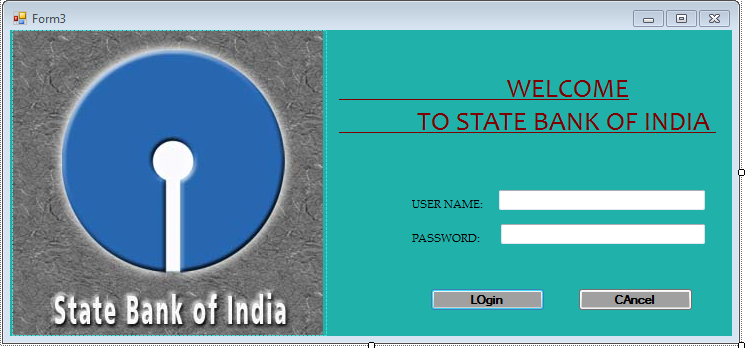 using System.Collections.Generic;using System.Linq;using System.Windows.Forms;namespace bankingproject1{    static class Program    {        /// <summary>        /// The main entry point for the application.        /// </summary>        [STAThread]        static void Main()        {            Application.EnableVisualStyles();            Application.SetCompatibleTextRenderingDefault(false);            Application.Run(new Form2 ());        }    }}MAIN PAGE:using System;using System.Collections.Generic;using System.ComponentModel;using System.Data;using System.Drawing;using System.Linq;using System.Text;using System.Windows.Forms;namespace bankingproject1{    public partial class Form3 : Form    {        public Form3()        {            InitializeComponent();        }        private void button1_Click(object sender, EventArgs e)        {            if (textBox1.Text.Length > 0 && textBox2.Text.Length > 0)            {                if (textBox1.Text == "rahul" && textBox2.Text == "123")                {                    Form2 f2 = new Form2();                    f2.Show();                }                else                {                    MessageBox.Show("Invalid username and password");                }            }            else            {                MessageBox.Show("Please enter the Username and Password");            }        }        private void button2_Click(object sender, EventArgs e)        {            Application.Exit();        }        private void Form3_Load(object sender, EventArgs e)        {        }    }}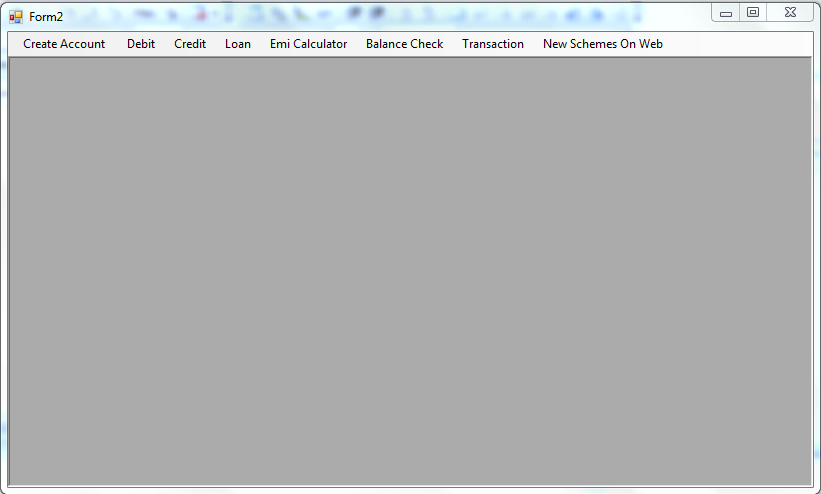 MDI FORM:using System;using System.Collections.Generic;using System.ComponentModel;using System.Data;using System.Drawing;using System.Linq;using System.Text;using System.Windows.Forms;namespace bankingproject1{    public partial class Form2 : Form    {        public Form2()        {            InitializeComponent();        }        private void debitToolStripMenuItem_Click(object sender, EventArgs e)        {debit d = new debit();            d.MdiParent = this;            f = this.ActiveMdiChild;            if (f == null)            {                d.Show();            }        }        private void simpleCreditToolStripMenuItem_Click(object sender, EventArgs e)        {            credit c = new credit();            c.MdiParent = this;            f = this.ActiveMdiChild;            if (f == null)            {                c.Show();            }        }        private void creditCardToolStripMenuItem_Click(object sender, EventArgs e)        {             creditcard cc = new creditcard();            cc.MdiParent = this;            f = this.ActiveMdiChild;            if (f == null)            {                cc.Show();            }        }        private void emiCalculatorToolStripMenuItem_Click(object sender, EventArgs e)        {              emicalculator emi = new emicalculator();            emi.MdiParent = this;            f = this.ActiveMdiChild;            if (f == null)            {                emi.Show();            }        }        private void createAccountToolStripMenuItem_Click(object sender, EventArgs e)        {createaccount ca = new createaccount();            ca.MdiParent = this;            f = this.ActiveMdiChild;               if (f == null)            {                ca.Show();            }        }        private void balanceCheckToolStripMenuItem_Click(object sender, EventArgs e)        {             balancecheck bc = new balancecheck();            bc.MdiParent = this;            f = this.ActiveMdiChild;            if (f == null)            {                bc.Show();            }        }        private void toolStripMenuItem2_Click(object sender, EventArgs e)        {        }        private void transactionToolStripMenuItem_Click(object sender, EventArgs e)        {            transaction t = new transaction();                        t.MdiParent = this;            f = this.ActiveMdiChild;            if (f == null)            {                t.Show();            }        }        private void homeLoanToolStripMenuItem_Click(object sender, EventArgs e)        {houseloan h = new houseloan();            h.MdiParent = this;            f = this.ActiveMdiChild;            if (f == null)            {                h.Show();            }                   }        private void educationLoanToolStripMenuItem_Click(object sender, EventArgs e)        {             eduloan edu = new eduloan();            edu.MdiParent = this;            f = this.ActiveMdiChild;            if (f == null)            {                edu.Show();            }        }        private void carLoanToolStripMenuItem_Click(object sender, EventArgs e)        {        }        private void goldLoanToolStripMenuItem_Click(object sender, EventArgs e)        {goldloan g = new goldloan();            g.MdiParent = this;            f = this.ActiveMdiChild;            if (f == null)            {                g.Show();            }                   }        }        private void newSchemesOnWebToolStripMenuItem_Click(object sender, EventArgs e)        {Form4 f4 = new Form4();            f4.MdiParent = this;            f = this.ActiveMdiChild;            if (f == null)            {                f4.Show();            }                    }        private void Form2_Load(object sender, EventArgs e)        {        }    }}CREATE ACCOUNT: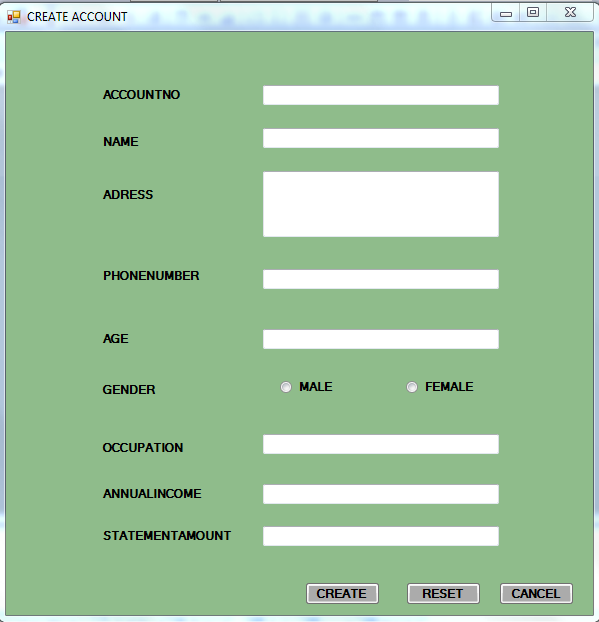 using System;using System.Collections.Generic;using System.ComponentModel;using System.Data;using System.Drawing;using System.Linq;using System.Text;using System.Windows.Forms;using System.Data.SqlClient;namespace bankingproject1{    public partial class createaccount : Form    {        public createaccount()        {            InitializeComponent();        }        public void clear()        {            textBox1.Clear();            textBox2.Clear();            textBox3.Clear();            textBox4.Clear();            textBox5.Clear();            textBox6.Clear();            textBox7.Clear();            textBox8.Clear();            radioButton1.Checked = false;            radioButton2.Checked = false;            textBox1.Focus();        }          public void createaccounttype()        {            if (textBox1.Text.Length > 0 && textBox2.Text.Length > 0 && textBox3.Text.Length > 0 && textBox4.Text.Length > 0 && textBox5.Text.Length > 0 && textBox6.Text.Length > 0 && textBox7.Text.Length > 0 && textBox8.Text.Length > 0)            {                SqlConnection cn = new SqlConnection("server =.;uid=sa;pwd=;database=Banking");                cn.Open();                int j;                int a = int.Parse(textBox8.Text);                string gender;                if (radioButton1.Checked == true)                    gender = "male";                else                    gender = "female";                MessageBox.Show(a.ToString());                if (a > 1000)                {                    SqlCommand cmd = new SqlCommand("select * from bankinfo", cn);                    cmd.CommandType = CommandType.Text;                    cmd.CommandText = "insert into bankinfo values ('" + textBox1.Text + "','" + textBox2.Text + "','" + textBox3.Text + "','" + textBox4.Text + "','" + textBox5.Text + "','" + gender + "','" + textBox6.Text + "','" + textBox7.Text + "','" + textBox8.Text + "')";                    j = cmd.ExecuteNonQuery();                    cn.Close();                }                else                {                    MessageBox.Show("no sufficient data ");                }                if (MessageBox.Show("do u want to create another account", "add", MessageBoxButtons.YesNo, MessageBoxIcon.Question) == DialogResult.Yes)                {                    clear();                }                else                {                    if (MessageBox.Show("do u want to view any data plz enter name to view accountid...", "view", MessageBoxButtons.YesNo, MessageBoxIcon.Question) == DialogResult.Yes) ;                    clear();                    textBox2.Focus();                }            }            else            {                MessageBox.Show("Remember you should not leave any empty fields");            }          }        private void button2_Click(object sender, EventArgs e)        {            clear();        }        private void createaccount_Load(object sender, EventArgs e)        {        }        private void button1_Click(object sender, EventArgs e)        {            createaccounttype();        }        private void button3_Click(object sender, EventArgs e)        {  string sql1="select accountno from bankinfo where name ='"+textBox2 .Text +"'";           SqlConnection cn = new SqlConnection("server =.;uid=sa;pwd=;database=Banking");           SqlDataAdapter da = new SqlDataAdapter(sql1, cn);           SqlCommandBuilder cmd = new SqlCommandBuilder(da);          DataSet ds = new DataSet();            da.Fill(ds, "temp");          }        private void button3_Click_1(object sender, EventArgs e)        {            this.Close();        }    }}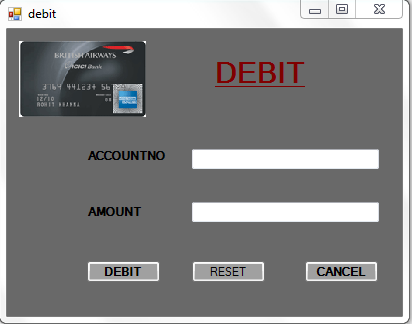 DEBIT: using System;using System.Collections.Generic;using System.ComponentModel;using System.Data;using System.Drawing;using System.Linq;using System.Text;using System.Windows.Forms;using System.Data.SqlClient;namespace bankingproject1{    public partial class debit : Form    {        public debit()        {            InitializeComponent();        }        void clear()        {            textBox1.Clear();            textBox3.Clear();        }        private void button2_Click(object sender, EventArgs e)        {            this.Close();        }        private void button1_Click(object sender, EventArgs e)        {            if (textBox1.Text.Length > 0 && textBox3.Text.Length > 0)            {                int a = System.Convert.ToInt32(textBox1.Text);                int j;                SqlConnection cn = new SqlConnection("server=.;uid=;pwd=;database=Banking");                SqlCommand cmd = new SqlCommand("select * from bankinfo", cn);                SqlTransaction trans;                cn.Open();                trans = cn.BeginTransaction();                cmd.Connection = cn;                cmd.Transaction = trans;                cmd.CommandType = CommandType.Text;                cmd.CommandText = "update bankinfo set statementamount=statementamount + '" + textBox3.Text + "' where accountno='" + textBox1.Text + "' and name='" + "'";                j = cmd.ExecuteNonQuery();                if (j == 1)                {                    trans.Commit();                    MessageBox.Show("amount is debited....");                }                else                    trans.Rollback();           }            else            {                MessageBox.Show("Please enter the account number and amount");            }        }        private void button3_Click(object sender, EventArgs e)        {            clear();        }        private void debit_Load(object sender, EventArgs e)        {        }    }}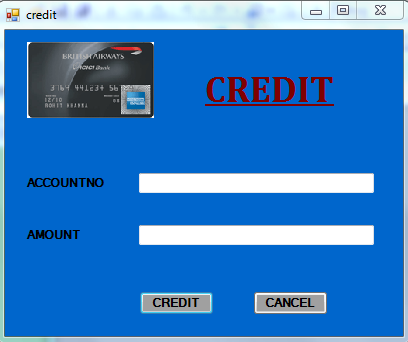 CREDITusing System;using System.Collections.Generic;using System.ComponentModel;using System.Data;using System.Drawing;using System.Linq;using System.Text;using System.Windows.Forms;using System.Data.SqlClient;namespace bankingproject1{    public partial class credit : Form    {        public void clear()        {            textBox1.Clear();            textBox3.Clear();            textBox1.Focus();        }        public credit()        {            InitializeComponent();        }        private void button2_Click(object sender, EventArgs e)        {            this.Close();        }        private void button1_Click(object sender, EventArgs e)        {            if (textBox1.Text.Length > 0 && textBox3.Text.Length > 0)            {                int accno = System.Convert.ToInt32(textBox1.Text);                string sql = "select statementamount from bankinfo where accountno='" + textBox1.Text + "'";                SqlConnection cn = new SqlConnection("server=.;uid=sa;pwd=;database=Banking");                SqlCommand cmd = new SqlCommand(sql, cn);                cn.Open();                accno = int.Parse(cmd.ExecuteScalar().ToString());                if (accno > 1000)                {                    int j;                    SqlTransaction trans;                    SqlCommand cmd1 = new SqlCommand();                    trans = cn.BeginTransaction();                    cmd1.Connection = cn;                    cmd1.Transaction = trans;                    cmd1.CommandType = CommandType.Text;                    cmd1.CommandText = "update bankinfo set statementamount=statementamount-'" + textBox3.Text + "' where accountno='" + textBox1.Text + "' and name= '";                    j = cmd1.ExecuteNonQuery();                    if (j == 1)                    {                        trans.Commit();                        MessageBox.Show("credited...");                        clear();                    }                    else                        trans.Rollback();                }                else                {                    MessageBox.Show("u can't make credit...");                }            }            else            {                MessageBox.Show("Please enter the valid account number and credit amount ");            }        }        private void credit_Load(object sender, EventArgs e)        {        }    }}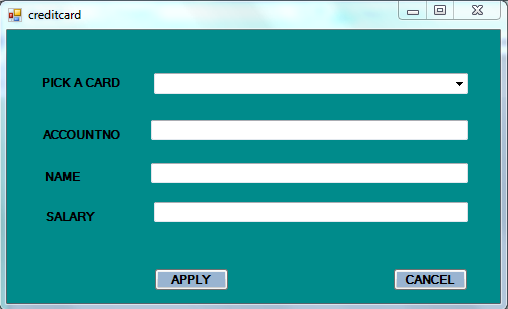 CREDIT CARDusing System;using System.Collections.Generic;using System.ComponentModel;using System.Data;using System.Drawing;using System.Linq;using System.Text;using System.Windows.Forms;using System.Data.SqlClient;namespace bankingproject1{    public partial class creditcard : Form    {        public void clear()        {            textBox1.Clear();            textBox2.Clear();            textBox4.Clear();            textBox1.Focus();        }        public creditcard()        {            InitializeComponent();        }        private void label3_Click(object sender, EventArgs e)        {        }        private void textBox1_TextChanged(object sender, EventArgs e)        {        }        private void creditcard_Load(object sender, EventArgs e)        {        }        private void label2_Click(object sender, EventArgs e)        {        }        private void textBox2_TextChanged(object sender, EventArgs e)        {        }        private void button2_Click(object sender, EventArgs e)        {            clear();        }        private void button1_Click(object sender, EventArgs e)        {            if (comboBox1.Text.Length > 0 && textBox1.Text.Length > 0 && textBox2.Text.Length > 0 && textBox4.Text.Length > 0)            {                int a = 150000;                int b = System.Convert.ToInt32(textBox4.Text);                if (b > a)                {                    SqlConnection cn = new SqlConnection("server=.;uid=sa;pwd=;database=Banking");                    string sql = "insert into creditcard values ('" + comboBox1.SelectedItem.ToString() + "','" + textBox1.Text + "','" + textBox2.Text + "','" + textBox4.Text + "')";                    SqlCommand cmd = new SqlCommand(sql, cn);                    cn.Open();                    int j = cmd.ExecuteNonQuery();                    if (j == 1)                    {                        MessageBox.Show("CREDIT CARD IS GRANTED...");                        clear();                    }                }                else                {                    MessageBox.Show("your salary is too low for a card to be sanctioned  ");                }            }            else            {                MessageBox.Show("Remember the fields are not empty");            }       }        private void button2_Click_1(object sender, EventArgs e)        {            this.Close();        }    }}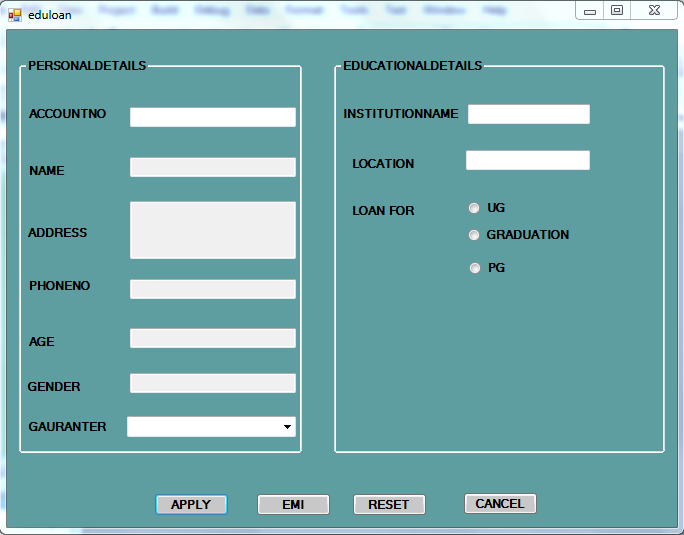 EDUCATION LOAN:using System;using System.Collections.Generic;using System.ComponentModel;using System.Data;using System.Drawing;using System.Linq;using System.Text;using System.Windows.Forms;using System.Data.SqlClient;namespace bankingproject1{    public partial class eduloan : Form    {        public void clear()        {            textBox1.Clear();            textBox10.Clear();            textBox11.Clear();            textBox2.Clear();            textBox3.Clear();            textBox4.Clear();            textBox5.Clear();            textBox6.Clear();            textBox7.Clear();            textBox8.Clear();            textBox9.Clear();            radioButton1.Checked = false;            radioButton2.Checked = false;            radioButton3.Checked = false;        }        public eduloan()        {            InitializeComponent();        }        private void button3_Click(object sender, EventArgs e)        {            textBox1.Clear();            comboBox1.ResetText();                 }        private void textBox1_TextChanged(object sender, EventArgs e)        {            SqlConnection cn = new SqlConnection("server=.;uid=sa;pwd=;database=Banking");            string sql = "select name,address,phoneno,age,gender from bankinfo where accountno='" + textBox1.Text + "'";            SqlCommand cmd = new SqlCommand(sql, cn);            if (cn.State == ConnectionState.Closed)                cn.Open();            SqlDataReader dr = cmd.ExecuteReader();            if (dr.Read ())            {                textBox2.Text = dr.GetValue(0).ToString();                textBox3.Text = dr.GetValue(1).ToString();                textBox4.Text = dr.GetValue(2).ToString();                textBox5.Text = dr.GetValue(3).ToString();                textBox6.Text = dr.GetValue(4).ToString();                comboBox1.Text = dr.GetValue(50).ToString();            }            else            {                clear();            }        }        private void button2_Click(object sender, EventArgs e)        {            emicalculator ec = new emicalculator();            ec.Show();        }        private void button1_Click(object sender, EventArgs e)        {            string loanfor = "";            if (radioButton3.Checked == true)                loanfor = "pg";            if (radioButton2.Checked == true)                loanfor = "graduation";            if (radioButton1.Checked == true)                loanfor = "ug";            SqlConnection cn = new SqlConnection("server=.;uid=sa;pwd=;database=Banking");            string s1 = "insert into educationloan values ('" + textBox11.Text + "','" + textBox7.Text + "', '" + textBox8.Text + "','" + loanfor + "','" + textBox9.Text + "','" + textBox10.Text + "','" + textBox11.Text + "')";            SqlCommand cmd = new SqlCommand(s1, cn);            if (cn.State == ConnectionState.Closed)                cn.Open();            int j = cmd.ExecuteNonQuery();            if (j == 1)                MessageBox.Show("loan sanctioned..");            else                MessageBox .Show ("no credentials satisfied");        }        private void textBox9_TextChanged(object sender, EventArgs e)        {        }        private void radioButton1_CheckedChanged(object sender, EventArgs e)        {            if (radioButton1.Checked == true)            {                label10.Visible = true;                label11.Visible = true;                textBox9.Visible = true;            }        }        private void radioButton2_CheckedChanged(object sender, EventArgs e)        {            if (radioButton2.Checked == true)            {                label10.Visible = true;                label11.Visible = true;                textBox9.Visible = true;                label12.Visible = true;                textBox10.Visible = true;            }        }        private void radioButton3_CheckedChanged(object sender, EventArgs e)        {            if (radioButton3.Checked == true)            {                label10.Visible = true;                label11.Visible = true;                textBox9.Visible = true;                label12.Visible = true;                textBox10.Visible = true;                label13.Visible = true;                textBox11.Visible = true;            }        }        private void button4_Click(object sender, EventArgs e)        {            this.Close();        }        private void eduloan_Load(object sender, EventArgs e)        {        }    }}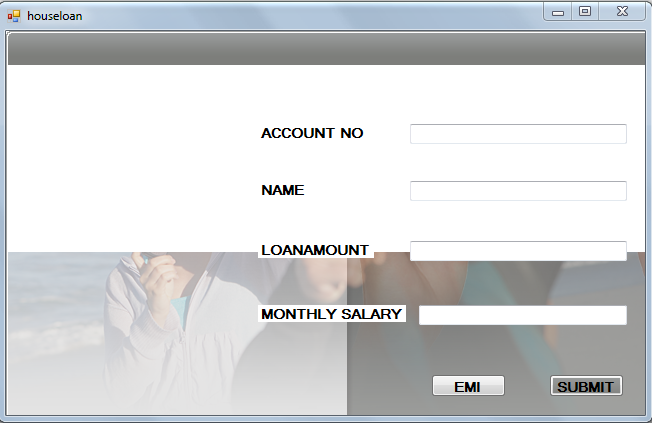 HOUSE LOAN:namespace bankingproject1{    public partial class houseloan : Form    {        public houseloan()        {            InitializeComponent();        }        private void button2_Click(object sender, EventArgs e)        {            if (textBox1.Text.Length > 0 && textBox2.Text.Length > 0 && textBox3.Text.Length > 0 && textBox4.Text.Length > 0)            {                int i = 1500000;                int loanamount = System.Convert.ToInt32(textBox3.Text);                SqlConnection cn = new SqlConnection("server=.;uid=sa;pwd=;database=Banking");                if (loanamount < i)                {                    string sql = "insert into houseloan values('" + textBox1.Text + "','" + textBox2.Text + "','" + textBox3.Text + "','" + textBox4.Text + "')";                    SqlCommand cmd = new SqlCommand(sql, cn);                    if (cn.State == ConnectionState.Closed)                        cn.Open();                    int z = cmd.ExecuteNonQuery();                    if (z == 1)                        MessageBox.Show("HOUSE LOAN IS SANCTIONED......");                    else                        MessageBox.Show("PLZ !!! ENTER CORRECT DETAILS...");                }                else                {                    MessageBox.Show("The amount is too high to be snactioned...");                }            }            else            {                MessageBox.Show("Do not leave any empty fields");            }        }        private void button1_Click(object sender, EventArgs e)        {            emicalculator ec = new emicalculator();            ec.Show();        }        private void houseloan_Load(object sender, EventArgs e)        {        }    }}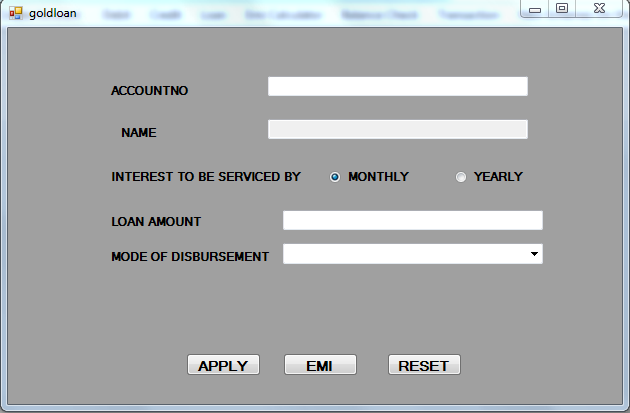 GOLDLOAN:using System;using System.Collections.Generic;using System.ComponentModel;using System.Data;using System.Drawing;using System.Linq;using System.Text;using System.Windows.Forms;using System.Data.SqlClient;namespace bankingproject1{    public partial class goldloan : Form    {        public void clear()        {            textBox1.Clear();            textBox2.Clear();            textBox3.Clear();            textBox1.Focus();        }        public goldloan()        {            InitializeComponent();        }        private void goldloan_Load(object sender, EventArgs e)        {        }        private void button2_Click(object sender, EventArgs e)        {            emicalculator ec = new emicalculator();            ec.Show();        }        private void button3_Click(object sender, EventArgs e)        {            clear();        }        private void button1_Click(object sender, EventArgs e)        {            if (textBox1.Text.Length > 0 && textBox2.Text.Length > 0 && textBox3.Text.Length > 0)            {                string mode;                if (radioButton1.Checked == true)                    mode = "monthly";                else                    mode = "yearly";                int a = System.Convert.ToInt32(textBox3.Text);                int k = 100000;                if (a < k)                {                    SqlConnection cn = new SqlConnection("server=.;uid=sa;pwd=;database=Banking");                    string sql = "insert into goldloan values ('" + textBox1.Text + "','" + textBox2.Text + "', '" + mode + "' , '" + textBox3.Text + "', '" + comboBox1.SelectedItem.ToString() + "')";                    SqlCommand cmd = new SqlCommand(sql, cn);                    cn.Open();                    int j = cmd.ExecuteNonQuery();                    if (j == 1)                    {                        MessageBox.Show("loan is sanctioned...");                        clear();                    }                }                else                {                    MessageBox.Show("U'R LOAN AMOUNT IS TOO HIGH TO GRANT.....");                }            }            else            {                MessageBox.Show("Do not leave any blank space");            }        }        private void textBox2_TextChanged(object sender, EventArgs e)        {        }        private void textBox1_TextChanged(object sender, EventArgs e)        {            SqlConnection cn = new SqlConnection("server=.;uid=sa;pwd=;database=Banking");            string sql="select name from bankinfo where accountno='"+textBox1 .Text +"'";            SqlCommand cmd = new SqlCommand(sql, cn);            cn.Open();            string s1 = cmd.ExecuteScalar().ToString();            textBox2.Text = s1.ToString();         }    }}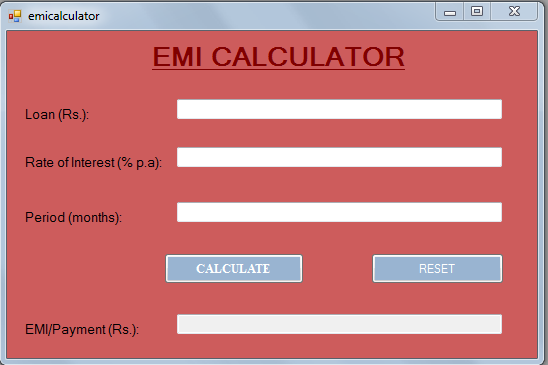 EMI CALCULATORusing System;using System.Collections.Generic;using System.ComponentModel;using System.Data;using System.Drawing;using System.Linq;using System.Text;using System.Windows.Forms;namespace bankingproject1{    public partial class emicalculator : Form    {        public emicalculator()        {            InitializeComponent();        }        void clear()        {            TextBox1.Clear();            TextBox2.Clear();            TextBox3.Clear();            TextBox4.Clear();         }        private void button1_Click(object sender, EventArgs e)        {        }        private void Button1_Click_1(object sender, EventArgs e)        {            if (TextBox1.Text.Length > 0 && TextBox2.Text.Length > 0 && TextBox3.Text.Length > 0)            {                double p, t, n, m, i;                p = Convert.ToInt32(TextBox1.Text);                t = Convert.ToInt32(TextBox2.Text);                n = Convert.ToInt32(TextBox3.Text);                i = ((t / 100) / 12);                t = Math.Pow((1 + i), n);                m = p * ((i * t) / (t - 1));                n = Math.Round(m, 2, MidpointRounding.AwayFromZero);                TextBox4.Text += (n);            }            else            {                MessageBox.Show("Remember You Should Not Leave Any Empty Fields");            }        }        private void button2_Click(object sender, EventArgs e)        {            clear();        }        private void emicalculator_Load(object sender, EventArgs e)        {        }    }}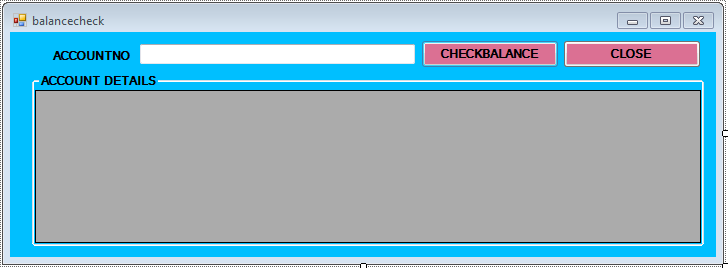 CHECK BALANCE:using System;using System.Collections.Generic;using System.ComponentModel;using System.Data;using System.Drawing;using System.Linq;using System.Text;using System.Windows.Forms;using System.Data.SqlClient;namespace bankingproject1{    public partial class balancecheck : Form    {        public balancecheck()        {            InitializeComponent();        }        private void button2_Click(object sender, EventArgs e)        {            this.Close();        }        private void button1_Click(object sender, EventArgs e)        {            if (textBox1.Text.Length > 0)            {                SqlConnection cn = new SqlConnection("server=.;uid=sa;pwd=;database=Banking");                string sql = "select name,statementamount from bankinfo where accountno='" + textBox1.Text + "'";                DataSet ds;                SqlCommand cmd = new SqlCommand();                SqlCommandBuilder cb;                SqlDataAdapter da = new SqlDataAdapter();                cmd = new SqlCommand(sql, cn);                da = new SqlDataAdapter(cmd);                cb = new SqlCommandBuilder(da);                ds = new DataSet();                da.Fill(ds, "person,details");                dataGridView1.DataSource = ds.Tables[0];            }            else            {                MessageBox.Show("Please enter the account number");            }        }        private void balancecheck_Load(object sender, EventArgs e)        {        }        private void dataGridView1_CellContentClick(object sender, DataGridViewCellEventArgs e)        {        }    }}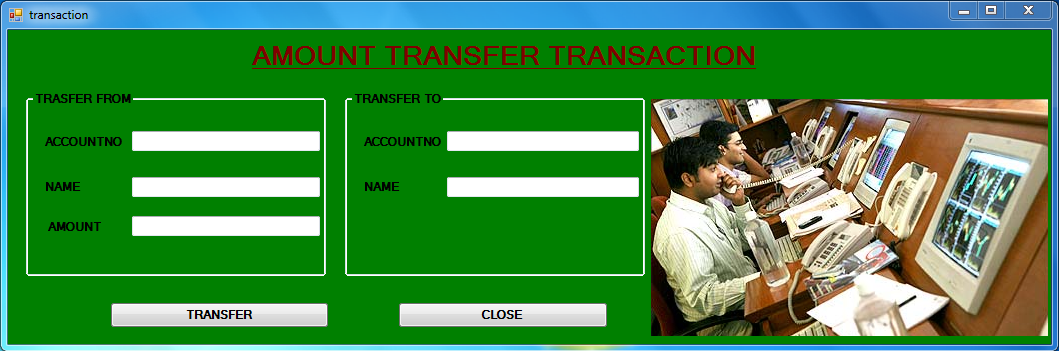 TRANSACTION:using System;using System.Collections.Generic;using System.ComponentModel;using System.Data;using System.Drawing;using System.Linq;using System.Text;using System.Windows.Forms;using System.Data.SqlClient;namespace bankingproject1{    public partial class transaction : Form    {        public transaction()        {            InitializeComponent();        }        private void button2_Click(object sender, EventArgs e)        {            this.Close();        }        public void clear()        {            textBox1.Clear();            textBox2.Clear();            textBox3.Clear();            textBox4.Clear();            textBox5.Clear();            textBox1.Focus();        }        private void button1_Click(object sender, EventArgs e)        {            int amount;            SqlConnection cn = new SqlConnection("server=.;uid=sa;pwd=;database=Banking");            string sql="select statementamount from bankinfo where accountno='"+textBox1 .Text +"'";            SqlCommand cmd = new SqlCommand(sql, cn);            if (cn.State == ConnectionState.Closed)                cn.Open();            amount = int.Parse (cmd.ExecuteScalar().ToString());            if (amount > 1000)            {                int b;                int b1;                SqlCommand cmd1=new SqlCommand ();                SqlTransaction trans;                if (cn.State == ConnectionState.Closed)                    cn.Open();                trans=cn.BeginTransaction();                cmd1.Connection = cn;                cmd1.CommandType =CommandType .Text ;                cmd1.Transaction = trans;                cmd1.CommandText = "update bankinfo set statementamount=statementamount-'" + textBox3.Text + "' where accountno='" + textBox1.Text + "' and name='" + textBox2.Text + "'";                b = cmd1.ExecuteNonQuery();                cmd1.CommandText = "update bankinfo set statementamount=statementamount+'" + textBox3.Text + "' where accountno='" + textBox5.Text + "' and name='" + textBox4.Text + "'";                b1 = cmd1.ExecuteNonQuery();                if (b == 1 && b1 == 1)                {                    trans.Commit();                    MessageBox.Show("Money transfered");                    clear();                }                else                    trans.Rollback();            }            else                MessageBox.Show("no minimum amount to transfer.....");        }        private void transaction_Load(object sender, EventArgs e)        {        }   }}WEBPAGE OF our NEW SCHEMES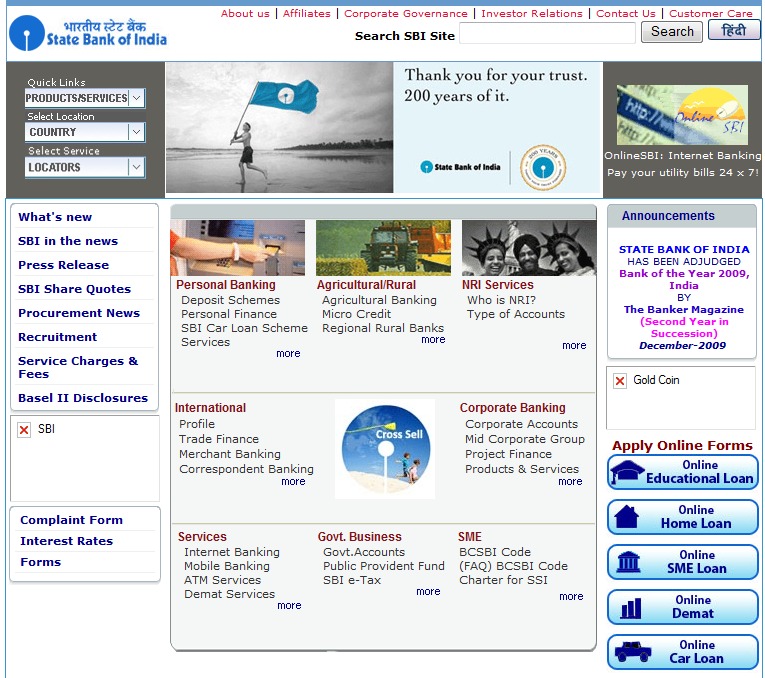 CONCLUSIONSBanking information system has been a rewarding experience in more than one way. During the case study for the first time we realized the importance of this system.	It might be a common experience for all the students that they learn things practically rather than theoretically.	It helped us to have an insight of all the views of the project and it is plays a vital role in our life. 